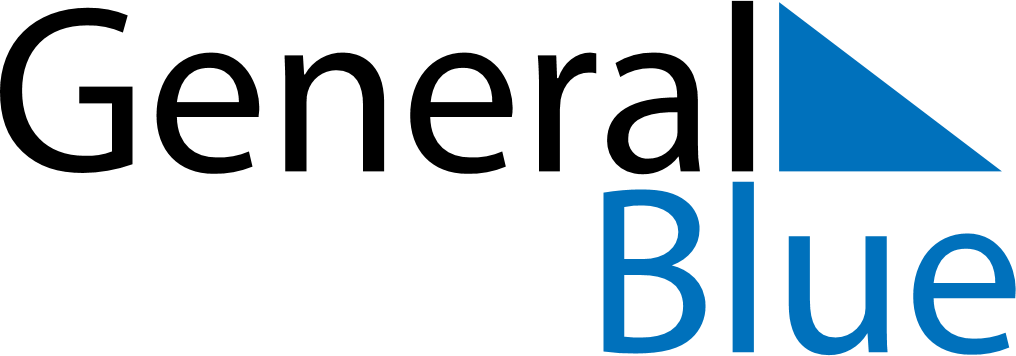 May 2024May 2024May 2024May 2024May 2024May 2024Hlybokaye, Vitebsk, BelarusHlybokaye, Vitebsk, BelarusHlybokaye, Vitebsk, BelarusHlybokaye, Vitebsk, BelarusHlybokaye, Vitebsk, BelarusHlybokaye, Vitebsk, BelarusSunday Monday Tuesday Wednesday Thursday Friday Saturday 1 2 3 4 Sunrise: 5:28 AM Sunset: 8:44 PM Daylight: 15 hours and 16 minutes. Sunrise: 5:26 AM Sunset: 8:46 PM Daylight: 15 hours and 20 minutes. Sunrise: 5:23 AM Sunset: 8:48 PM Daylight: 15 hours and 24 minutes. Sunrise: 5:21 AM Sunset: 8:50 PM Daylight: 15 hours and 28 minutes. 5 6 7 8 9 10 11 Sunrise: 5:19 AM Sunset: 8:52 PM Daylight: 15 hours and 32 minutes. Sunrise: 5:17 AM Sunset: 8:54 PM Daylight: 15 hours and 36 minutes. Sunrise: 5:15 AM Sunset: 8:56 PM Daylight: 15 hours and 40 minutes. Sunrise: 5:13 AM Sunset: 8:57 PM Daylight: 15 hours and 44 minutes. Sunrise: 5:11 AM Sunset: 8:59 PM Daylight: 15 hours and 48 minutes. Sunrise: 5:09 AM Sunset: 9:01 PM Daylight: 15 hours and 51 minutes. Sunrise: 5:07 AM Sunset: 9:03 PM Daylight: 15 hours and 55 minutes. 12 13 14 15 16 17 18 Sunrise: 5:05 AM Sunset: 9:05 PM Daylight: 15 hours and 59 minutes. Sunrise: 5:04 AM Sunset: 9:07 PM Daylight: 16 hours and 3 minutes. Sunrise: 5:02 AM Sunset: 9:08 PM Daylight: 16 hours and 6 minutes. Sunrise: 5:00 AM Sunset: 9:10 PM Daylight: 16 hours and 10 minutes. Sunrise: 4:58 AM Sunset: 9:12 PM Daylight: 16 hours and 13 minutes. Sunrise: 4:57 AM Sunset: 9:14 PM Daylight: 16 hours and 17 minutes. Sunrise: 4:55 AM Sunset: 9:16 PM Daylight: 16 hours and 20 minutes. 19 20 21 22 23 24 25 Sunrise: 4:53 AM Sunset: 9:17 PM Daylight: 16 hours and 24 minutes. Sunrise: 4:52 AM Sunset: 9:19 PM Daylight: 16 hours and 27 minutes. Sunrise: 4:50 AM Sunset: 9:21 PM Daylight: 16 hours and 30 minutes. Sunrise: 4:49 AM Sunset: 9:22 PM Daylight: 16 hours and 33 minutes. Sunrise: 4:47 AM Sunset: 9:24 PM Daylight: 16 hours and 36 minutes. Sunrise: 4:46 AM Sunset: 9:25 PM Daylight: 16 hours and 39 minutes. Sunrise: 4:44 AM Sunset: 9:27 PM Daylight: 16 hours and 42 minutes. 26 27 28 29 30 31 Sunrise: 4:43 AM Sunset: 9:29 PM Daylight: 16 hours and 45 minutes. Sunrise: 4:42 AM Sunset: 9:30 PM Daylight: 16 hours and 48 minutes. Sunrise: 4:41 AM Sunset: 9:32 PM Daylight: 16 hours and 50 minutes. Sunrise: 4:39 AM Sunset: 9:33 PM Daylight: 16 hours and 53 minutes. Sunrise: 4:38 AM Sunset: 9:34 PM Daylight: 16 hours and 56 minutes. Sunrise: 4:37 AM Sunset: 9:36 PM Daylight: 16 hours and 58 minutes. 